ЧЕК-ЛИСТ УБОРКИ КВАРТИРЫ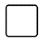 